القواعد المنظمة لكيفية كتابة الرسالة العلمية وطباعتها وإخراجها(عنوان الرسالة))Simplified Arabic 22 (Boldor (Traditional Arabic) Boldرسالة مقدمة إلى قسم ................................................ استكمالاً لمتطلبات الحصولعلى درجة (الماجستير/ دكتوراه الفلسفة* ) في ..........................................)Simplified Arabic 16   (or (Traditional Arabic)إعداد)implified Arabic 18   (or (Traditional Arabic)( الإسم الرباعي ) )Simplified Arabic 16   (or (Traditional Arabic)                      سنة  .......... 14هـ             الموافق ........... 20م)Simplified Arabic 16  (or (Traditional Arabic)      Title of Thesis     (Times New Roman 18)BoldA Thesis Submitted to the Department of ………………………..………… in Partial Fulfillment of the Requirements for the Degree of Master / (Doctor of philosophy*) in………….………….                                                                (Times New Roman 14)  Submitted by(Times New Roman 14)Name of the Student(Times New Roman 14)14…….      20…….(Times New Roman 14)كـعـب الـرسـالـةكعب الرسالة باللغة العربية                                                                              كعب الرسالة باللغة الإنجليزيةنوع الخط : Simplified Arabic                                                                 Times New Roman Font : or (Traditional Arabic)       (حجم الخط حسب عرض الكعب )                                                (Font size according to width of binder)نموذج رقم : ن(19-جـ)النسخة العربيةEnglish Versionالشروط التي يجب توفرها في المستخلص:نموذج لصفحة الإجازة(عنـوان الرسـالـة)أعدها الطالب / الطالبة  ( إسم الطالب / الطالبة الرباعي )نوقشت هذه الرسالة بتاريخ    /      /      14هـ وتم إجازتها .المشرف                                            المشرف المساعد ( إن وجد ) .................................................................................             .................................................................................أعضاء لجنة المناقشة           الاسم                                                التوقيع.............................................................................................              ......................................................................................................................................................................              ......................................................................................................................................................................              .....................................................................................................................................................................              .........................................................................الاسم(رباعي): ..............................................................................الاسم(رباعي): ..............................................................................الاسم(رباعي): ..............................................................................الاسم(رباعي): ..............................................................................الرقم الاكاديمي: .....................................................................الرقم الاكاديمي: .....................................................................الرقم الاكاديمي: .....................................................................الدرجة العلمية(حالياً): ..........................................................................................................................................................................الدرجة العلمية(حالياً): ..........................................................................................................................................................................الدرجة العلمية(حالياً): ..........................................................................................................................................................................الدرجة العلمية(حالياً): ..........................................................................................................................................................................الدرجة العلمية(حالياً): ..........................................................................................................................................................................الدرجة العلمية(حالياً): ..........................................................................................................................................................................الدرجة العلمية(حالياً): ..........................................................................................................................................................................الكلية: ...........................................................................................الكلية: ...........................................................................................الكلية: ...........................................................................................الكلية: ...........................................................................................القسم: ........................................................................................القسم: ........................................................................................القسم: ........................................................................................البريد الالكتروني:.........................................................................البريد الالكتروني:.........................................................................البريد الالكتروني:.........................................................................البريد الالكتروني:.........................................................................الهاتف النقال:...........................................................................الهاتف النقال:...........................................................................الهاتف النقال:...........................................................................عنوان الرسالة: .........................................................................................................................................................................................عنوان الرسالة: .........................................................................................................................................................................................عنوان الرسالة: .........................................................................................................................................................................................عنوان الرسالة: .........................................................................................................................................................................................عنوان الرسالة: .........................................................................................................................................................................................عنوان الرسالة: .........................................................................................................................................................................................عنوان الرسالة: .........................................................................................................................................................................................كلمات دالة: 1- ..........................2- ..........................3- ........................3- ........................4-  ..........................5- ..........................المستخلـــــــــــص: ..................................................................................................................................................................................................................................................................................................................................................................................................................................................................................................................................................................................................................................................................................................................................................................................................................................................................................................................................................................................................................................................................................................................................................................................................................................................................................................................................................................................................................................................................................................................................................................................................................................................................................................................................................................................................................................................................................................................................................................................................................................................................................................................................................................................................................................................................................................................................................................................................................................................................................................................................................................................................................................................................................................................................................................................................................................................................................................................................................................................................................................................................................................................................................................................................................................................................................................................................................................Academic Number: …………………………………Academic Number: …………………………………Academic Number: …………………………………Applicant Name: ………………………………………….....Applicant Name: ………………………………………….....Applicant Name: ………………………………………….....Applicant Name: ………………………………………….....Scientific Degree (current) : ……………………………………………………………………………………………………Scientific Degree (current) : ……………………………………………………………………………………………………Scientific Degree (current) : ……………………………………………………………………………………………………Scientific Degree (current) : ……………………………………………………………………………………………………Scientific Degree (current) : ……………………………………………………………………………………………………Scientific Degree (current) : ……………………………………………………………………………………………………Scientific Degree (current) : ……………………………………………………………………………………………………Department: ……………………………………………Department: ……………………………………………Department: ……………………………………………College: …………………………………………………………..College: …………………………………………………………..College: …………………………………………………………..College: …………………………………………………………..Mobile: ……………………………………………Mobile: ……………………………………………Mobile: ……………………………………………E-mail: …………………………………………………………..E-mail: …………………………………………………………..E-mail: …………………………………………………………..E-mail: …………………………………………………………..Title :……………………………………………………………………………………………………………………………………….Title :……………………………………………………………………………………………………………………………………….Title :……………………………………………………………………………………………………………………………………….Title :……………………………………………………………………………………………………………………………………….Title :……………………………………………………………………………………………………………………………………….Title :……………………………………………………………………………………………………………………………………….Title :……………………………………………………………………………………………………………………………………….5-………………4-………………3-………………3-………………2-………………1-………………Key Words:……………………………………………………………………………………………………………………………………………………………………………………………………………………………………………………………………………………………………………………………………………………………………….……………………………………………………………………………………………………………………………………………………………………………………………………………………………………………………………………………………………………………………………………………………………………….……………………………………………………………………………………………………………………………………………………………………………………………………………………………………………………………………………………………………………………………………………………………………….……………………………………………………………………………………………………………………………………………………………………………………………………………………………………………………………………………………………………………………………………………………………………….……………………………………………………………………………………………………………………………………………………………………………………………………………………………………………………………………………………………………………………………………………………………………….……………………………………………………………………………………………………………………………………………………………………………………………………………………………………………………………………………………………………………………………………………………………………….Abstract:أن يكون المستخلص من رسالة علمية صادرة من جامعة الإمام عبدالرحمن بن فيصل.أن لا يتعدى المستخلص عن 300 كلمة.أن يقدم في صورته النهائية للنشر.أن يقدم باللغتين العربية والإنجليزية معاً.أن يقدم نسخة إلكترونية بصيغة word)، (PDF من المستخلصات المنجزة كل فصل دراسي من عمادة الدراسات العليا.The Abstract is a part of IMAM ABDULRAHMAN BIN FAISAL UNIVERSITY theses.It doesn’t exceed 300 words.It is ready for publication.It is proposed in both languages Arabic and English.Submitting soft copy (  Microsoft Word, PDF ) of the Abstract for Deanship of Graduate Studies.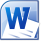 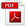 